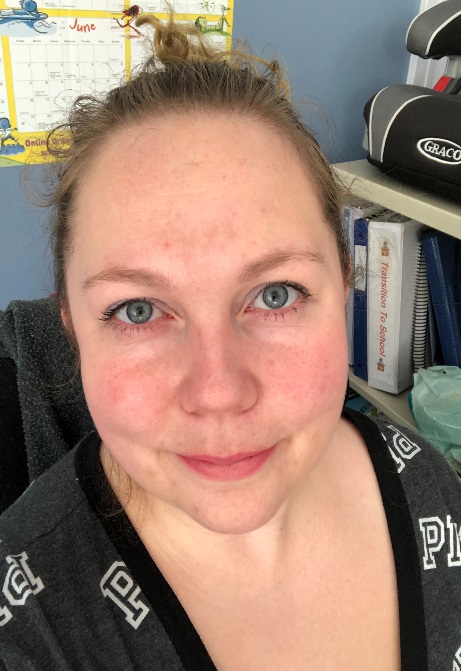 Catherine DeLorey- Collins, Resource Centre Family and Child Program Coordinator Catherine coordinates the child and family programs at the Resource Centre.  She is currently taking over facilitating the morning playgroup held at the centre Monday’s and Thursday’s from 9:30am to 11:30am, and looking at developing new programs to meet the needs of the children and families of the New Ross area. Catherine has lived in Lunenburg County all her life (so far) and is attending Mount Saint Vincent University to receive her Early Childhood Diploma and to go on to get her Bachelors of Education degree. She got married June 2018, and has four children. Over the years she has taught In a Preschool room, was a Support for children with diverse needs in Pre-Primary, Instructed many Child and Youth course, a few adult courses, and Substitutes as and Educational Assistant with SSRCE. Catherine has had many life experiences working with children and families that has led her to the New Ross Family Resource Centre for a positive change and to continue to work with families and children in a wonderful community. 